YEAR 10 TEST 2	   Review Homework    Calculator allowed   			HigherName ____________________			Teacher ______________________Shape 1/12Proportion/15Sequences/15Probability/10Shape:  Circles + Pythagoras1.FThe diagram shows a trapezium and a semicircle.Work out the shaded area.   Give your answer correct to 3 significant figures.……………………   cm2(3)2.FOAB is a sector of a circle, centre O.
The radius of the circle is 15 cm.
The angle of the sector is 30°.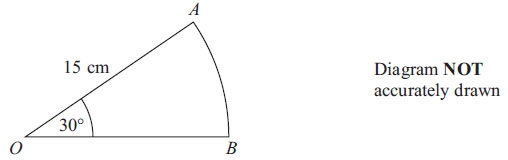 Calculate the perimeter of sector OAB.
Give your answer correct to 3 significant figures.……………………   cm2(3)3.FWork out the length of PQ.  Give your answer to 3 significant figures.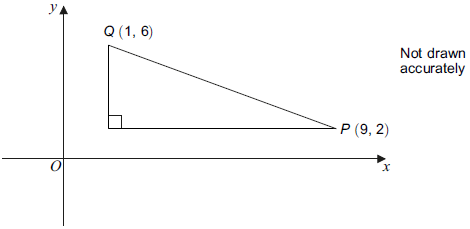 …………………………  cm(3)4.FABC is a right-angled triangle. 
AC = 6 cm 		AB = 13 cm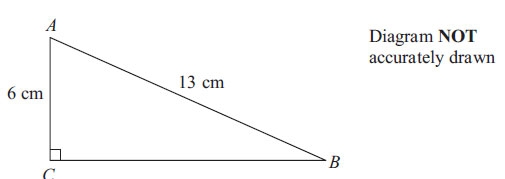 Work out the area of triangle ABC.
Give your answer correct to 3 significant figures.……………………   cm(3)Algebra:  Direct and Inverse Proportion1.SPeter goes for a walk.
 He walks 15 miles in 2 hours 30 minutes.Work out Peter's average speed in miles per hour.……………………   m.p.h.(2)2.FA solid metal cylinder has a mass of 1180 g.  The cylinder has a radius of 5 cm and a height of 8 cm.      Find the density of the metal. Give your answer to 3 significant figures.……………………   g/cm3(2)3.Sy is directly proportional to x.When x = 10, y = 600.Calculate the value of y when x = 540.y = ………………………… (3)4.FT is inversely proportional to d.T = 160 when d = 8.Find the value of d when T = 2560.d = …………………………(3)5.My is directly proportional to the square of x.When y = 5, x = 4.a)	Find the formula connecting y and x.……………………b)     Work out the value of x when y = 0.8.x = ……………………(3)(2)Algebra: Sequences1.SHere is an arithmetric progression.	4	7	10	13	16	……a) 	Work out the nth term for this sequence.…………………………………………a) 	Work out the 50th term for this sequence.…………………………………………(2)(1)2.FHere is a sequencea)	Work out the common ratio for this geometric sequence……………………b)	Work out the 6th term of the sequence……………………c) 	Work out the 1st term of the sequence……………………(1)(1)(1)3.SThe nth term of a sequence is 2n2 – 2nFind the 5th term of this sequence.…………………………(1)4.FHere are the first five terms of a quadratic number sequence.2	6	12	20	30	… …
Write an expression, in terms of n, for the nth term of this sequence.       …………………………(3)5.FHere are the first five terms of a quadratic number sequence.99	96	91	84	75	… …
Write an expression, in terms of n, for the nth term of this sequence.       …………………………(3)6.MThe sequence above is a Fibonacci sequenceContinue this algebraic  Fibonacci sequence(2)Probability1.SIn a cafe, a customer orders one drink.The probability that he orders tea is 0.52
The probability that he orders coffee is 0.2Work out the probability that he orders either tea or coffee.……………………(1)2.SA shop sells red tulips and white tulips in the ratio 7 : 3What is the probability that a tulip, sold at random, is red? ……………………(1)3.FThe probabilities of whether a student, picked at random from a school, is vegetarian or not are shown in this table.a)     What is the probability that a student chosen at random is a female vegetarian? ………………b)     What is the probability that a student chosen at random from is vegetarian?………………c)     There are 24 boys in the school who are vegetarian.
	How many students are there in the school altogether?………………(1)(1)(2)4.MA bag contains 7 mint sweets, 3 fruit sweets.Sam chooses two sweets from the bag at random.Calculate the probability that she chooses one mint sweet and one fruit sweet.(4)